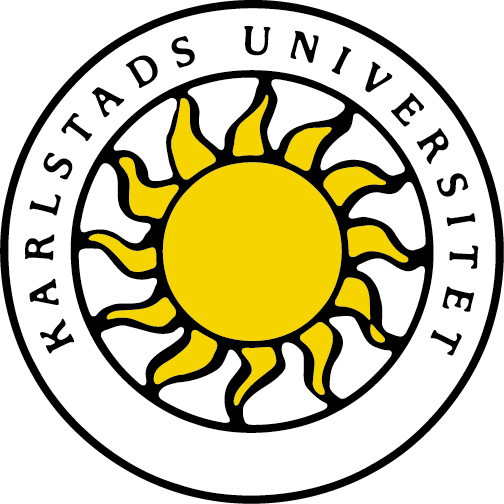 Bedömningsunderlag för verksamhetsförlagd utbildning, VFU 4Förskollärarprogrammet Lärarutbildarens uppgiftDin uppgift som lokal lärarutbildare (LLU) är att stödja den enskilde lärarstudentens utveckling till professionell förskollärare genom att uppmuntra, utmana och bedöma studentens insatser. Du som lärarutbildare ansvarar för att observera den pedagogiska verksamhet som studenten leder och föra strukturerade handledarsamtal på avsatt tid. Under denna tid ska studenten reflektera över sin pedagogiska verksamhet och sin yrkesroll och därigenom identifiera sina starka och svaga sidor. Det är av stor betydelse att du som lärarutbildare erbjuder studenten förutsättningar att ta del av alla förekommande arbetsuppgifter.Om det finns risk att studenten inte kommer att uppnå ett eller flera lärandemål ska du kontakta VFU-ansvarig lärare på universitetet snarast för att gemensamt diskutera behov av extra stöd och en eventuell handlingsplan.Det här underlaget ska användas vid planering av VFU-perioden och vid samtal mellan studenten och dig som lärarutbildare kring studentens fortlöpande utveckling. Vid avslutad VFU ska du fylla i underlaget digitalt, gå igenom det med din student, skriva in att du gjort så på sista sidan i dokumentet samt skicka underlaget från din personliga arbets-e-postadress till VFU-ansvarig lärare. Studenten ska också få en kopia.Läs detta innan du fyller i bedömningsunderlaget Som lokal lärarutbildare ansvarar du för att ge underlag för bedömning av nio lärandemål, men studenten måste få möjlighet att utveckla sina kunskaper inom samtliga lärandemål (se nedan).Markera Nej om studenten inte visat tillfredsställande kunskaper och handlingar utifrån lärandemål och bedömningsanvisningar.Markera Ja om du bedömer att studentens kunskaper och handlingar når lärandemålet.Markera Ja, med hög kvalitet om du bedömer att studentens kunskaper och handlingar uppvisar kvaliteter enligt anvisningar nedan. Du ska motivera din bedömning i kommentarsfältet till respektive lärandemål.Du ska ge kommentarer av framåtsyftande karaktär med förslag på utvecklingsområden och strategier eller metoder för att studenten ska komma vidare i sin utveckling.Att nå ett mål med hög kvalitetAtt studenten nått ett lärandemål med hög kvalitet innebär att studenten visar särskilt goda kvaliteter i relation till målet, som exempelvis högre grad av: självständighetforskningsförankring (relevans, tydlighet, tillämpning)ämnes- och ämnesdidaktisk kompetensanalysförmågareflektionsförmågahandlingsförmåga (omsättning till praktik).Lärandemål för VFU 4Kursen syftar till att de studerande professionellt kan tillämpa och förena innehållslig, didaktisk och ledarskapskompetens i självständig yrkesutövning. Kursen innehåller nio lärandemål som ska bedömas av dig som LLU. Två lärandemål bedöms av lärare på universitetet. Det är viktigt att studenten ges förutsättningar att utveckla tillräckliga kunskaper för att nå samtliga lärandemål.självständigt och i samverkan planera, leda, genomföra och utvärdera längre tematiska undervisningsmoment utifrån ämnesdidaktiska teorier och förskolans styrdokument,självständigt och i samverkan iscensätta en utvecklande lärandemiljö,kommunicera professionellt med barn, personal och vårdnadshavare,självständigt och i samverkan integrera ett normkritiskt perspektiv med fokus på jämställdhet och jämlikhet i den pedagogiska verksamheten,självständigt, säkert och kritiskt använda digitala resurser för lärande, kommunikation och lek,analysera och värdera den egna professionsutvecklingen utifrån vetenskap och beprövad erfarenhet samt identifiera vidare behov av utveckling (examineras på universitetet),självständigt och i samverkan dokumentera och analysera barns utveckling, lärande och sociala samspel, samt under handledning kommunicera detta med barn, vårdnadshavare och personal,självständigt och i samverkan identifiera barns behov av anpassningar eller särskilt stöd och vidta relevanta åtgärder i verksamheten, självständigt och i samverkan förebygga, hantera och bearbeta konflikter, ochidentifiera behov av och utforma och värdera en plan för utvecklingsarbete med utgångspunkt i vetenskap och beprövad erfarenhet, samt i förskolans styrdokument (examineras på universitetet).Att självständigt och i samverkan nå målet innebär att studenten agerar som förskollärare och som en del av personalgruppen i momentens alla delar där handledningen har karaktär av kollegialt samtal. Under handledning (lärandemål 8) innebär att studenten visar sin kunskap och förmåga i samspel med handledarens aktiva medverkan. Medverkan kan bestå av diskussioner, förslag, råd, analyser av genomförd planering och/eller undervisning eller liknande som studenten använder eller förhåller sig till.Värdera hur långt studenten nått i sin måluppfyllelseLärandemål 1 Efter genomgången kurs ska studenten självständigt och i samverkan kunna förankra de grundläggande värden som anges i förskolans styrdokument i omsorg, undervisning och övrig pedagogisk verksamhet genom ett demokratiskt ledarskap.Det innebär att studenten exempelvis:i bemötande av barn, vårdnadshavare och personal i verksamhetens alla delar beaktar varje människas egenvärde och visar respekt för individen visar ledarskap utifrån ett inkluderande förhållningssättarbetar aktivt för att tydliggöra och synliggöra de grundläggande värden som anges i styrdokumenten samt i undervisning skapar förutsättningar för barnens lärande om grundläggande värden.tar klart avstånd från och motverkar aktivt sådant som strider mot de grundläggande värden som anges i förskolans styrdokument.Har studenten uppnått lärandemålet?                 Nej	                                                Ja	                                            Ja, med hög kvalitetLärandemål 2Efter genomgången kurs ska studenten självständigt och i samverkan kunna planera, leda, genomföra och utvärdera längre tematiska undervisningsmoment utifrån ämnesdidaktiska teorier och förskolans styrdokument.Det innebär att studenten exempelvis:skapar förutsättningar för lärande, utveckling och socialt samspel utifrån läroplanenvisar god ämnesdidaktisk medvetenhet och kunskap och beaktar de didaktiska frågorna vad, hur, varför och för vemanalyserar styrkor och svagheter i sitt ledarskap, planering och genomförande utifrån ämnesdidaktiska teorier och modeller samt styrdokumentvisar ledarskap i undervisningen.Har studenten uppnått lärandemålet?                Nej	                                                  Ja	                                            Ja, med hög kvalitetLärandemål 3Efter genomgången kurs ska studenten självständigt och i samverkan kunna iscensätta en utvecklande lärandemiljö.Det innebär att studenten exempelvis:genomför och planerar den dagliga verksamheten på ett sätt som främjar barns tilltro till sin förmåga och utvecklar deras nyfikenhet och lärande i mötet med varandra och med personalengenomför och planerar aktiviteter och undervisning där den fysiska miljön anpassas och/eller utnyttjas för att bidra till en utvecklande lärandemiljö.Har studenten uppnått lärandemålet?                 Nej	                                                  Ja	                                            Ja, med hög kvalitetLärandemål 4Efter genomgången kurs ska studenten kunna kommunicera professionellt med barn, vårdnadshavare och personal.Det innebär att studenten exempelvis:uttrycker sig i skrift och tal på den språkliga och innehållsliga nivå som krävs för att mottagaren ska förståbidrar till att samtal med barn, vårdnadshavare och personal utvecklasi ord och handling aktivt skapar professionella relationer till barn, vårdnadshavare och personal som skiljer sig från en privatperson.använder facktermer och begrepp med säkerhetmedvetet och reflekterat varierar sin kommunikation beroende på syfte, mottagare och situationHar studenten uppnått lärandemålet?              Nej	                                            Ja	                                            Ja, med hög kvalitetLärandemål 5Efter genomförd kurs skall studenten självständigt och i samverkan kunna integrera ett normkritiskt perspektiv med fokus på jämställdhet och jämlikhet i den pedagogiska verksamheten.Det innebär att studenten exempelvis: bemöter och ger utrymme till barn utifrån en medveten strategi med syfte att öka jämställdhet och jämlikhet väljer innehåll, material och/eller arbetssätt som ökar barnens förståelse för människors lika värde,  synliggör normer och ger alternativ till dessabidrar till att lyfta normkritiska perspektiv i kollegiala samtal och skolutvecklingsarbete.Har studenten uppnått lärandemålet?                 Nej	                                                  Ja	                                            Ja, med hög kvalitetLärandemål 6Efter genomgången kurs ska studenten självständigt, säkert och kritiskt kunna använda digitala resurser för lärande, kommunikation och lek.Det innebär att studenten exempelvis: använder digitala verktyg på ett didaktiskt medvetet sätt i den pedagogiska verksamheteni utvärderingar analyserar hur och i vilken omfattning digitala verktyg i den pedagogiska verksamheten bidragit till barns utveckling, lärande och sociala samspeldokumenterar barns utveckling, lärande och sociala samspel och sammanställer bedömning på ett strukturerat och didaktiskt medvetet sätt med hjälp av digitala verktygkommunicerar medvetet och utifrån etiska principer med vårdnadshavare via digitala verktyg.Har studenten uppnått lärandemålet?                 Nej	                                                  Ja	                                            Ja, med hög kvalitetLärandemål 8Efter genomgången kurs skall studenten självständigt och i samverkan kunna dokumentera och analysera barns utveckling, lärande och sociala samspel, samt under handledning kommunicera detta med barn, vårdnadshavare och personal.Det innebär att studenten exempelvis: kartlägger och analyserar barns utveckling, lärande och sociala samspel och dokumenterar resultatet på ett strukturerat och didaktiskt medvetet sätt.beskriver barns styrkor och utvecklingsområden baserat på analys och dokumentation av deras utveckling, lärande och sociala samspelgenomför tillsammans med LLU samtal med barn, vårdnadshavare och personal om barns utveckling, lärande och sociala samspel anpassar samtalen efter mottagare och situation både i fråga om språk och innehåll.Har studenten uppnått lärandemålet?                Nej	                                                  Ja	                                            Ja, med hög kvalitetLärandemål 9Efter genomgången kurs ska studenten självständigt och i samverkan kunna identifiera barns behov av anpassningar eller särskilt stöd och vidta relevanta åtgärder i verksamheten.Det innebär att studenten exempelvis: deltar aktivt i personalens arbete med att analysera behov av anpassningar och/eller särskilt stöd och planera och genomföra verksamhet utifrån dethar ett inkluderande förhållningssätt både i planering och genomförande av verksamhetanvänder och anpassar den fysiska miljön för att främja lärande och utveckling för barn i behov av anpassningar och/eller särskilt stödagerar aktivt för att ge stöd efter behov på ett sätt som stärker barns lärande, utveckling och sociala samspel.Har studenten uppnått lärandemålet?              Nej	                                            Ja	                                            Ja, med hög kvalitetLärandemål 10Efter genomgången kurs ska studenten självständigt och i samverkan kunna förebygga, hantera och bearbeta konflikter*.*Med konflikt avses motsättningar mellan två eller fler parter. Motsättningarna kan vara av olika art och omfattning. Exempel på konflikter kan vara motstridiga uppfattningar inom arbetslag eller mellan vårdnadshavare och förskola/skola samt mobbning eller bråk mellan barn i verksamheten.Det innebär att studenten exempelvis: visar medvetenhet om orsaker till konflikter (som kan beröra barn, vårdnadshavare och personal i olika situationer) och planerar och genomför aktiviteter utifrån det deltar aktivt i verksamhetens värdegrundsarbeteingriper på ett medvetet sätt när konflikter uppstår och visar ledarskap i hanteringendeltar aktivt i samtal, samarbeten med externa instanser och i aktiviteter med syfte att förebygga, hantera och bearbeta konflikter (som kan beröra barn, vårdnadshavare och personal i olika situationer)Har studenten uppnått lärandemålet?                 Nej	                                                   Ja	                                            Ja, med hög kvalitetÖvriga kommentarerSkicka in bedömningsunderlagetUnderlaget ska fyllas i digitalt efter fullgjord VFU-period 4 och du har gått igenom och diskuterat underlaget med din student.  Jag och studenten har gått igenom och diskuterat bedömningsunderlaget  						DatumDu som LLU ska sedan e-posta bedömningsunderlaget till bedomningsunderlag-vfu.forskola@kau.se. Det är viktigt  att du använder din personliga arbets-e-postadress. Märk filen och e-postmeddelandet med Bedömning och studentens namn.Studentens namn Födelsedatum (6 siffror)Lärarutbildare på partnerområdetTelefon arbetetE-postMobiltelefonNärvaroStudenten har varit närvarande antal dagar: VFU-periodens totala antal dagar:                                                     Alla periodens dagar är obligatoriska!VFU-ansvarig:VFU-ansvarig:E-postTelefon arbetetEfter genomgången kurs ska studenten kunna: självständigt och i samverkan förankra de grundläggande värden som anges i förskolans styrdokument i omsorg, undervisning och övrig pedagogisk verksamhet genom ett demokratiskt ledarskap, Motivering till bedömning:Det här kan studenten utveckla:Motivering till bedömning:Det här kan studenten utveckla:Motivering till bedömning:Det här kan studenten utveckla:Motivering till bedömning:Det här kan studenten utveckla:Motivering till bedömning:Det här kan studenten utveckla:Motivering till bedömning:Det här kan studenten utveckla:Motivering till bedömning:Det här kan studenten utveckla:Motivering till bedömning:Det här kan studenten utveckla:Motivering till bedömning:Det här kan studenten utveckla:Utöver ovanstående vill jag som lärarutbildare framföra:Utöver ovanstående vill jag som student framföra: